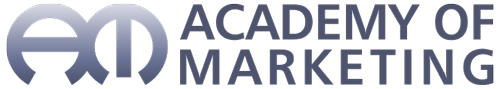 Academy of Marketing Education Mentoring Scheme Submission Form 2024The Academy of Marketing is committed to excellence in teaching and learning and we aim to support faculty in this endeavour to further strengthen the community of marketing educators. The Academy of Marketing Education Mentoring Scheme is designed to provide bespoke support for marketing faculty for their pedagogic practice and career progression. This scheme is not restrictive and we welcome applications from teaching and/or research focussed faculty. This is a supportive, developmental scheme for faculty at any stage of their career. The mentoring scheme lasts for six months and offers four one to one mentoring sessions with one senior internationally recognised marketing educator and four one to one coaching sessions with an independent accredited coach who has specialist knowledge of academia and specifically, the marketing discipline. We are seeking submissions that clearly identify a focus for development under the mentoring scheme. Some examples of focus are listed below as a guide. These are not restrictive and we welcome a wide range of applications for the mentoring scheme. Developing career profile Career trajectory and strategyDeveloping teaching practice and classroom techniquesPedagogic researchEngaging with digital advancementsModule development Programme developmentExploring pedagogic innovation HEA accreditation Guidelines: 1. Applications will be reviewed and up to three mentoring spaces will be awarded in 2024.  2. Return completed form by email only to Anne Foy at the Academy of Marketing (admin@academyofmarketing.org ). Complete one submission form per individual. Closing date is 1 May 2024 (12 noon GMT). 3. Please note applicants must be members of the Academy of Marketing. Membership enquiries can be directed to admin@academyofmarketing.org.4. All mentoring and coaching sessions will be strictly confidential. 5. The mentoring and coaching sessions will take place online.6. The mentoring scheme will last for six months from September 2024 and conclude by March 20257. Mentees will receive four one to one mentoring sessions with one senior internationally recognised marketing educator during the six-month period8. Mentees will receive four one to one coaching sessions with an independent accredited coach who has specialist knowledge of academia and specifically, the marketing discipline during the six-month period.9. All costs associated with coaching are funded by the Academy of Marketing. Mentors will work for the scheme on a voluntary basis.Important information:
Deadline for submissions: 1 May 2024 by 12 noon Mentees notified: June 2024Mentors and mentees allocated: August 2024Mentoring scheme to commence: September 2024 Mentoring scheme to complete: March 2025 Please complete all sections of the Submission Form below to enable us to process your entry correctly. Section 1 – Applicant details Please note that applicants must be members of the Academy of Marketing Please note these details will be used for all future correspondence regarding this specific application. All fields marked * are compulsory. Data protectionIf you apply for Funding or Awards made by the Academy of Marketing, we may use your data as required to administer the Funding/Award Process. We may process personal data you submit and the legal basis for this processing is our legitimate interests, namely the proper administration of our Learned Society. The Academy of Marketing is registered with the Data Protection Register. You can find the full Privacy Policy of the Academy of Marketing at https://www.academyofmarketing.org/privacy-policy/ The Academy of Marketing may publish details of successful Funding/Award applications on their website and in its printed material. Section 2 – Additional information and terms and conditions of application ApplicationsApplications are open to any marketing academic who fulfil the membership criteria. Entries are NOT open to members of the judging and reviewing panel. Please complete all sections A to C. The answer boxes are expandable; however, please ensure that your responses in A to C do not exceed 1000 words.  The word count includes any supporting written material. Your entry may not be accepted if the word count is exceeded.Entries must be submitted by the date stipulated.Submission forms must be completed using this official template.  Application ReviewApplication decisions are final regarding all applications, review criteria and process, decisions on applicants and admission to the mentoring scheme. There will be no recourse to appeal.The Academy of Marketing will only accept applicants to the mentoring scheme where the mentors and coach are able to offer appropriate guidance and expertise. If an applicant’s submission falls outside the mentoring schemes ability to offer appropriate guidance and expertise, the application will not be accepted. All entries will be anonymized.In any cases of conflict of interest involving the Chair of AMEDUC, they will be replaced by the Chair of the Academy who will manage that aspect of the process. 		Section 3 – Submitting completed entriesCompleted applications should be emailed Anne Foy at the Academy of Marketing (admin@academyofmarketing.org ) by noon GMT on 1 May 2024. You will receive confirmation that your application has been received.		Section 4 – Additional information	If you require additional information or have any questions about the application process, please contact a member of the Academy of Marketing Education Sub-Committee:Laura Chamberlain (Chair): Laura.Chamberlain@wbs.ac.uk
Nicki Newman: N.L.Newman@bham.ac.uk
Sarah Montano: S.E.Montano@bham.ac.uk
Teresa Pereira Heath: teresa.pereiraheath@eeg.uminho.ptSection 5 – Declaration I confirm that I have read and agree to the ‘Additional information and terms and conditions of entry’ above in Section 2 and that the information given in this submission is accurate.Section 6 – Entry details Please complete all sections as accurately as possible as the information provided will be used by to review your application. Your application should adhere to the stated word counts for each section. Applications exceeding the word count may be disqualified.Successful applicants will be notified June 2024.  Reviewers will be assessing all applications using the criteria outlined below – please keep these in mind when completing each section.Review criteria*:Brief description of the focus of the application Clarity of motivation or need that is suitable for the mentoring scheme Demonstrable intended outcomes for the applicant Suitability of the application for the mentoring scheme*For review purposes all entries will be anonymized.  Title *First name*Surname*Job title *Team name (for team category ONLY)Institution name*Institution address*Town*County*Postcode*Country*Academy of Marketing Membership Number*Email*Name Job title Institution nameDate (DD/MM/YY)Focus of Application (max 100 words)Please provide a very brief outline of the area(s) of support that you would like to be the focus of your time in the mentoring scheme if your application is successfulOutline your motivation for your application to the Academy of Marketing Education Mentoring Scheme (max 500 words)Outline what you hope to gain or change as a result of participation in the Academy of Marketing Education Mentoring Scheme (max 400 words)